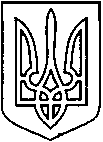 СЄВЄРОДОНЕЦЬКА МІСЬКАВІЙСЬКОВО-ЦИВІЛЬНА АДМІНІСТРАЦІЯСЄВЄРОДОНЕЦЬКОГО РАЙОНУ  ЛУГАНСЬКОЇ  ОБЛАСТІРОЗПОРЯДЖЕННЯкерівника Сєвєродонецької міської  військово-цивільної адміністрації «19» квітня 2021  року                                                              № 497Про створення філій в комунальних закладахвідділу культури Сєвєродонецької міської військово-цивільної адміністрації Сєвєродонецького району Луганської областіКеруючись п.п. 8 п. 3 ст.6 Закону України «Про військово-цивільні адміністрації», Розпорядженням Кабінету Міністрів України від 19 серпня 2020 р. № 1035-р «Про схвалення Концепції реформи фінансування системи забезпечення населення культурними послугами», Наказом Міністерства культури і туризму від 18.10.2005 року №745 «Про впорядкування умов оплати праці працівників культури на основі Єдиної тарифної сітки», враховуючи укази Президента України № 62/2021 від 19.02.2021 року «Про утворення та реорганізацію військово-цивільних адміністрацій у Луганській області» і № 297/2020 від 28.07.2020 року «Про утворення військово-цивільної адміністрації», постанову Верховної ради України від 17.07.2020 року № 807-IX «Про утворення та ліквідацію районів», розпорядження керівника Сєвєродонецької міської військово-цивільної адміністрації Сєвєродонецького району Луганської області «Про реорганізацію» від 11.03.2021 року № 40, № 42, № 44, № 45, № 46,  та для створення умов  розвитку соціальної структури  у сфері культури, забезпечення доступності всіх видів культурних послуг, свободи творчості, вільного розвитку культурно-мистецьких процесів, професійної та самодіяльної художньої творчості, для запровадження високоефективного механізму фінансування системи забезпечення населення культурними послугамизобов’язую: . Створити наступні філії комунального закладу «Сєвєродонецька міська публічна бібліотека», який підпорядковується відділу культури Сєвєродонецької міської військово-цивільної адміністрації Сєвєродонецького району Луганської області:- філія комунального закладу «Сєвєродонецька міська публічна бібліотека» у селищі Боровеньки, яка розташована за адресою: вул. Миру, 32 А, с.Боровеньки, Сєвєродонецький район, Луганської області, 92943;-  філія комунального закладу «Сєвєродонецька міська публічна бібліотека» у селищі Єпіфанівка, яка розташована за адресою: вул. Жданова, 74, с.Єпіфанівка, Сєвєродонецький район, Луганської області, 92942;- філія комунального закладу «Сєвєродонецька міська публічна бібліотека» у селищі Нова Астрахань, яка розташована за адресою: вул. Центральна, 38, с. Нова Астрахань, Сєвєродонецький район, Луганської області, 92940;- філія комунального закладу «Сєвєродонецька міська публічна бібліотека» у селищі Смолянинове, яка розташована за адресою: вул. Миру, 96, с.Смолянинове, Сєвєродонецький район, Луганської області, 93532;- філія комунального закладу «Сєвєродонецька міська публічна бібліотека» у селищі Чабанівка, яка розташована за адресою: вул. Миру, 40 А, с. Чабанівка, Сєвєродонецький район, Луганської області, 93513.2. Створити наступні філії комунального закладу  «Сєвєродонецький міський Палац культури», який підпорядковується відділу культури Сєвєродонецької міської військово-цивільної адміністрації Сєвєродонецького району Луганської області:- філія комунального закладу  «Сєвєродонецький міський Палац культури» у селищі Боровеньки, яка розташована за адресою: вул. Пісчана, 1 А, с.Боровеньки, Сєвєродонецький район, Луганської області, 92943;-  філія комунального закладу  «Сєвєродонецький міський Палац культури» у селищі Єпіфанівка, яка розташована за адресою: вул. Жданова, 74,  с.Єпіфанівка, Сєвєродонецький район, Луганської області, 92942;- філія комунального закладу  «Сєвєродонецький міський Палац культури» у селищі Нова Астрахань, яка розташована за адресою: вул. Центральна, 53, с.Нова Астрахань, Сєвєродонецький район, Луганської області, 92940.3. Відділу культури Сєвєродонецької міської військово-цивільної адміністрації Сєвєродонецького району Луганської області внести відповідні зміни до Статутів комунального закладу «Сєвєродонецька міська публічна бібліотека» та комунального закладу  «Сєвєродонецький міський Палац культури».4. Відділу культури Сєвєродонецької міської військово-цивільної адміністрації Сєвєродонецького району Луганської області укласти договори на оренду частини нежилих приміщень та договори про відшкодування витрат на надання комунальних послуг з власниками будівель, в яких будуть розташовані філії комунальних закладів «Сєвєродонецька міська публічна бібліотека» та «Сєвєродонецький міський Палац культури».5. Дане розпорядження підлягає оприлюдненню.6. Контроль за виконанням даного розпорядження покласти на заступника керівника Сєвєродонецької міської військово-цивільної адміністрації Ірину СТЕПАНЕНКО.Керівник Сєвєродонецької міськоївійськово-цивільної адміністрації                                     Олександр СТРЮК 